Podcast Storyboard (Example: Binary Representation of Images)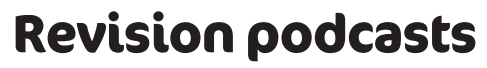 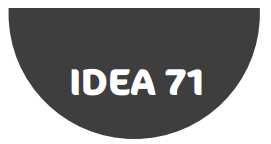 